Comune di Arcugnano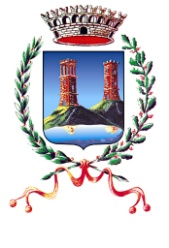 Provincia di VicenzaDOMANDA DI CONTRIBUTO(articolo 46 comma 1) del Testo unico delle disposizioni legislative e regolamentari in materia di documentazione amministrativa adottato con D.P.R. 28.12.2000, N. 445) Il/La sottoscritto/a_________________________________________________________________nato/a  in  ________________________________________il______________________________residente ad Arcugnano in Via______________________________________________ n. _______telefono n. ________________________ e-mail _________________________________________in qualità di genitore di _____________________________________ frequentante l’asilo nido _________________________ di________________ con orario (indicare con una X la scelta) PART-TIME 8.00-12.00 FULL-TIME  8.00-16.00 (ed oltre) PREMESSOChe il Comune di Arcugnano intende supportare i nuclei familiari residenti nel territorio comunale in relazione agli oneri da sostenersi per l’anno scolastico 2023/2024 per la frequenza all’asilo nido come da deliberazione del Consiglio Comunale n. 51 del 29/09/2022;Che tale supporto è condizionato al requisito reddituale netto ISEE in corso di validità;Che a tal proposito si individuano le seguenti fasce di reddito netto ISEE:fascia 1 fino a reddito di  15.000 (quindicimila) euro netti;fascia 2 compresa tra 15.001 (quindicimilauno)  e  25.000 (venticinquemila) euro netti:fascia 3 compresa tra 25.001 (venticinquemilauno)  e  35.000 (trentacinquemila) euro netti:ISEE superiore a 35.001 (trentacinquemilauno) euro netti non dà diritto ad alcuna contribuzione da parte del ComuneDICHIARA  	DI RIENTRARE NELLA FASCIA 1 (ISEE fino a 15.000 euro)  	DI RIENTRARE NELLA FASCIA 2 (ISEE compreso tra 15.001 e 25.000 euro)  	DI RIENTRARE NELLA FASCIA 3 (ISEE compreso tra 25.001 e 35.000 euro)CHIEDEAl Comune di Arcugnano l’erogazione di contributo economico rapportato alla fascia ISEE e sulla base del tempo scuola indicato, da corrispondere mediante bonifico bancario sul conto nella disponibilità del/la sottoscritto/a genitore:IBAN ___________________________________________________________________________	     _____________________________________Luogo e data					     Firma del/la dichiarante (per esteso e leggibile)La domanda può essere presentata e depositata personalmente da un genitore che la sottoscrive o inviata per mail all’indirizzo segreteria@comune.arcugnano.vi.itSarà mia cura inoltrare all’indirizzo mail indicato:copia della presente firmata dal dichiarante;attestato ISEE in corso di validità;copie delle fatture quietanzate delle rette sostenute;copia del documento d’identità del dichiaranteSi sottolinea che la presente domanda è riservata, per cui i dati del richiedente sono ad esclusivo uso dell’ufficio per la successiva erogazione del contributo.Legge sulla tutela dei dati personali - Informativa ai sensi dell'Articolo 13 del D.Lgs. 196/2003.Dichiaro di essere informato, ai sensi e per gli effetti di cui al Decreto Legislativo 30 giugno 2003, n. 196 che i dati personali raccolti saranno trattati, anche con strumenti informatici, esclusivamente nell’ambito del procedimento per il quale la presente viene resa. Conferisce, pertanto, il consenso al trattamento dei propri dati personali e/o sensibili ai sensi del decreto suddetto e prende atto delle informazioni di cui all’art. 13 del D. Lgs. 196/03.______________________________	     _____________________________________Luogo e data					     Firma del/la dichiarante (per esteso e leggibile)5 GG SETT4 GG SETT3 GG SETT